Chemie 9.a 30.10.2020Vážení žáci, prosím projděte si přiloženou prezentaci, udělejte si poznámky do sešitu a zkuste si odpovědět na následující otázky: Co potřebujeme k provedení elektrolýzy?Jaké děje při elektrolýze probíhají? Co jsou elektrody?Který děj probíhá při elektrolýze na anodě? K čemu se elektrolýza používá? K čemu se používá galvanický článek? Jaké jsou druhy galvanických článků? Kdo chce, nechť mi pošle vysvětlení následujícího vtipu, řešení je jako obvykle za bod: 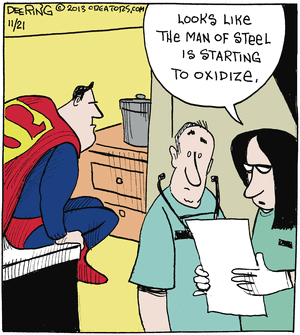 Přeji vám pevné nervy a hodně zdaru! PS: pokud by někdo z vás potřeboval pomoct s chemií, protože se jí chce hlouběji věnovat a cítil by potřebu si doplnit případné mezery. Klidně mi napište a můžeme si domluvit individuální konzultaci na googlu. Uvědomuji si, že nastalá situace je v deváté třídě velice nemilá a může být stresující, takže kdybyste potřebovali pomoct, neváhejte se na mě obrátit. Jsem k dispozici. 